График работы площадок конкурса по ранней профориентации среди детей дошкольного и младшего школьного возраста с ограниченными возможностями здоровья и инвалидностью «Абилимпикс. Дети 5+» и наставников для детей дошкольного и младшего школьного возраста на базе МБОУ СОШ № 196(ул.Саввы Кожевникова, 21 (блок Б))Дети дошкольного возрастаДети младшего школьного возрастаВ школе во время проведения Конкурса будет работать столовая.Местонахождение МБОУ СОШ № 196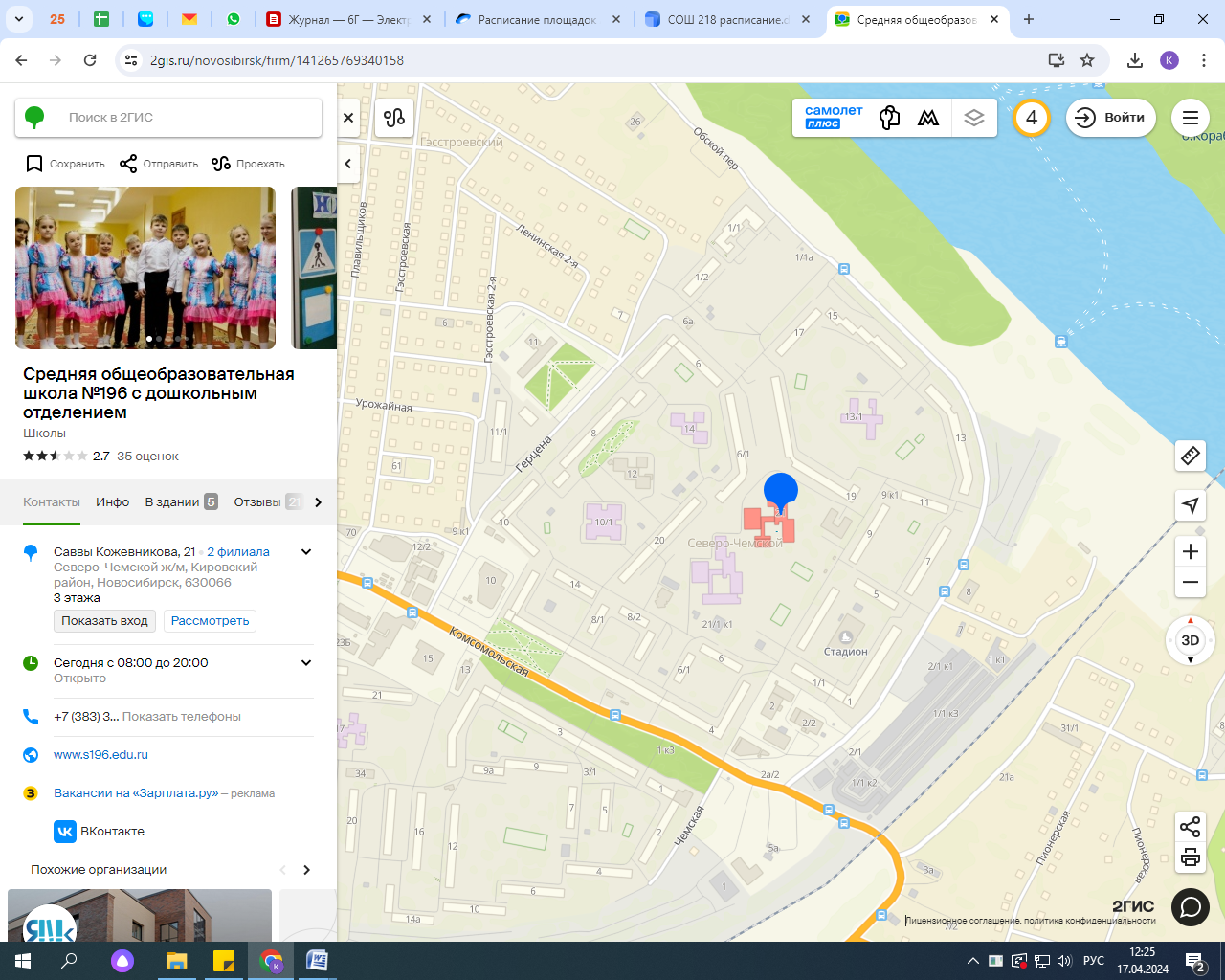 Автобусы до ост. Северо-Чемской ж/м:9 - ж/м Юго-Западный → Колыванская43 - Белые росы → Микрорайон Чистая Слобода88 - ОРМЗ → ОРМЗ96 - Саввы Кожевникова → Цветущая Плющиха226 - Барханная → Метро Студенческая227 - Детская поликлиника → СТЦ МегаТроллейбус:29 - Александра Чистякова → ЖК НовомарусиноМаршрутка:29 - Александра Чистякова → Александра ЧистяковаВремяМероприятиеМесто проведения9.00-9.50Регистрация участников, наставниковХолл 1 этажа10.00-10.20Открытие КонкурсаАктовый зал блока Б10.30-11.10Работа площадок (дошкольный возраст):Дизайн плаката (30 мин)Изобразительное искусство (30 мин.)Кондитерское дело (25 мин.)Лепка из пластилина (40 мин.)Художественный дизайн (скрапбукинг) (30 мин.)Флористика (30 мин.)201 Б202 Б113 Б320 Б319 Б321 Б11.10-12.00Работа экспертов, подготовка наградного материала11.10-12.00Работа интерактивных площадок. Спортивный зал блока Б12.00-12.30Награждение Актовый зал блока БВремяМероприятиеМесто проведения9.00-9.50Регистрация участников, наставниковХолл 1 этажа10.00-10.20Открытие КонкурсаАктовый зал блока Б10.30-12.00Работа площадок (мл. школьный возраст):Столярное дело  (90 мин)Изобразительное искусство (40 мин.)Бисероплетение (90 мин.)Мультимедийная журналистика (60 мин.)112 Б108Б106 Б222 Б12.00-13.00Работа экспертов, подготовка наградного материала12.00-13.00Работа интерактивных площадок.Спортивный зал блока Б13.00-13.30Награждение Актовый зал блока Б